Главное управление по противодействию киберпреступности ("Управление К")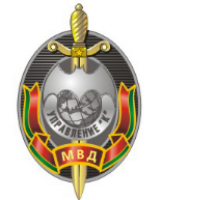 Начальник главного управленияКовалёв Андрей ВасильевичЗаместитель начальника главного управления
Вяткин Кирилл Александрович220030, г. Минск, ул. Городской Вал, 4, тел.: (+375 17) 218-71-89УВД Брестского облисполкома
224030, г. Брест, ул. Коммунистическая, 28
Телефоны: 102, 8-(0162)-20-02-03, 21-07-69.

УВД Витебского облисполкома
210001, г. Витебск, ул. Космонавтов, 3
телефоны: 102, 8-(0212)-64-66-89, 64-66-87

УВД Гомельского облисполкома
246050, г. Гомель, ул. Коммунаров, 3
телефоны: 102, 8-(0232)-31-58-79, 31-59-04, 31-59-13.

УВД Гродненского облисполкома
230023, г. Гродно, ул. Академическая, 3
телефоны: 102, 8-(0152)-79-70-39, 79-79-20.

УВД Минского облисполкома
220073, г. Минск, ул. Кальварийская, 29
телефоны: 102, 8-(017)-229-03-16, 229-03-17, 229-03-18.

УВД Могилевского облисполкома
212030, г. Могилев, ул. Карла Маркса, 25
телефоны: 102, 8-(0222)-295-324, 295-319.

ГУВД Минского горисполкома
220007, г. Минск, ул. Ваупшасова, 26
телефоны: 102, 8-(017) 239-41-39, 239-41-48.